Email re approval of application DC/23/04868 – 1 Fir Tree CottagesFW: Planning Decision - DC/23/04868Isaac Stringer <Isaac.Stringer@baberghmidsuffolk.gov.uk>Wed 03/01/2024 08:43To: Holbrook Parish Council <holbrookparishclerk@outlook.com>Cc:  BMSDC Planning Area Team Green <planninggreen@baberghmidsuffolk.gov.uk>Good morning Jo, Thanks for the email below. We had initially raised concern regarding the extensions and so these have been removed. The proposal therefore only included the two outbuildings which we believe is in accordance with the policies of both the new JLP and the Holbrook Neighbourhood Plan. This was a balanced decision that required some advice from senior officers however we are content that the proposal is acceptable, following the removal of the extensions. Hopefully the officer delegated report helps outline the reasons we believe so. Kind Regards,Isaac (He/Him)Planning Officer – BSc (Hons)Sustainable CommunitiesBabergh and Mid Suffolk District Councils – Working TogetherEmail: Isaac.stringer@baberghmidsuffolk.gov.ukPhone: +44 1449 724603Websites: www.babergh.gov.uk  www.midsuffolk.gov.ukFrom: Holbrook Parish Clerk <holbrookparishclerk@outlook.com> 
Sent: Tuesday, January 2, 2024 9:11 AM
To: BMSDC Planning Area Team Green <planninggreen@baberghmidsuffolk.gov.uk>
Subject: Planning Decision - DC/23/04868  EXTERNAL EMAIL: Don't click any links or open attachments unless you trust the sender and know the content is safe. Click here for more information or help from Suffolk IT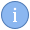 Dear Planning Team,At its meeting on 18th December, Councillors asked me to seek further clarification about the decision to approve application DC/23/04868, which they believed contravened some of the policies in the recently adopted Holbrook Neighbourhood Plan.If you are able to let me have any further information I could pass on to them, I would be very grateful.Kind regards Jo Hazlewood Holbrook Parish Clerk 4 Shepherds Lane, The Street, Holbrook, Ipswich IP9 2QA 